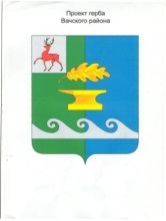 П Р О Т О К О ЛПубличного обсуждения проекта постановления администрации Вачского муниципального района Нижегородской «О внесении изменений в постановление администрации Вачского муниципального района Нижегородской области от 20.07.2017 г. № 543 «Развитие культуры Вачского муниципального района на 2018-2020 годы»от  04 июня   2018 года                                                                                   № 4Об итогах проведения публичных обсуждений муниципальных программ        1. В соответствии с порядком проведения публичного обсуждения проектов муниципальных программ Вачского муниципального района Нижегородской области, утвержденного постановлением администрации Вачского муниципального района Нижегородской области от 11.08.2014 года № 440, проект постановления администрации Вачского муниципального района Нижегородской области «О внесении изменений в постановление администрации Вачского муниципального района Нижегородской области от 20.07.2017 г. № 543 «Развитие культуры Вачского муниципального района на 2018-2020 годы» был размещен на официальном сайте Вачского муниципального района 21.05.2018 г.В течение срока, отведенного для проведения публичного обсуждения проекта 15 календарных дней после размещения, замечаний и предложений по проекту в адрес заказчика не поступало.Исходя из вышеизложенного:- Проект постановления администрации Вачского муниципального района Нижегородской области «О внесении изменений в постановление администрации Вачского муниципального района Нижегородской области от 20.07.2017 г. № 543 «Развитие культуры Вачского муниципального района на 2018-2020 годы» одобрить и направить на утверждение.        2. Разместить протокол публичного обсуждения проекта на официальном сайте администрации Вачского муниципального района Нижегородской области.       Начальник отдела культуры                                           С.Н.Адикаев